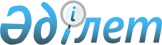 О внесении изменений и дополнений в решение районного маслихата от 2011года № 31-3 "О районном бюджете на 2012-2014 годы"Решение Жылыойского районного маслихата Атырауского области от 30 января 2012 года № 1-5. Зарегистрировано Департаментом юстиции Атырауской области 01 марта 2012 года N 4-2-168

      Примечание РЦПИ:

      В тексте сохранена авторская орфография и пунктуация.

      В соответствии с Бюджетным кодексом Республики Казахстан от 4 декабря 2008 года, статьей 6 Закона Республики Казахстан от 23 января 2001 года "О местном государственном управлении и самоуправлении в Республике Казахстан" и рассмотрев предложение акимата района об уточнении районного бюджета на 2012-2014 годы, районный маслихат на I сессии РЕШИЛ:



      1. Внести в решение районного маслихата от 12 декабря 2011 года № 31-3 "О районном бюджете на 2012-2014 годы" (зарегистрированный в реестре государственной регистрации нормативных правовых актов за № 4-2-165, опубликовано в газете "Кен Жылой" № 6 от 9 февраля 2012 года) следующие  изменения и дополнения:



      1) в пункте 1:

      цифры "12 489 992" заменить цифрами  "12 631 816";

      цифры "902 813" заменить цифрами "907 263"; 

      цифры "12 489 992" заменить цифрами  "12 656 271";

      в строке дефицит (профицит) бюджета цифру "-0" заменить цифрами  "- 24 455";

      в строке финансирование дефицита (использование профицита) бюджета цифру "0" заменить цифрами "24 455";

      в строке используемые остатки бюджетных средств цифру "0" заменить цифрами "24 455" 



      2) в пункте 4:

      цифры "35 968" заменить цифрами "31 418";



      3) в пункте 7:

      цифры "350 850" заменить цифрами "359 850";

      Дополнить строками следующего содержания:

      Учесть, что за счет средств районного бюджета предусмотрены средства в сумме 8 472 тысячи тенге - для оплаты задолженностей обучающимся студентам в высших и средних учебных заведениях на период 2011-2012 годы;

      в сумме 1 795 тысяч тенге - для оплаты единовременной помощи инвалидам и участникам Великой Отечественной войны, лицам приравненным к инвалидам и участникам Великой Отечественной войны;

      в сумме 14 000 тысяч тенге - для обеспечения жильем детей-сирот, полусирот.



      2. Приложения 1, 4 изложить в новой редакции согласноприложениям 1, 2 к настоящему решению.



      3. Настоящее решение вводится в действие с 1 января 2012 года.      Председатель I сессии

      районного маслихата:                       Жакашев У.      Секретарь районного маслихата:             Кенганов М.

Приложение 1        

к решению районного маслихата

от 30 января 2012 года № 1-5 Приложение № 1      

к решению районного маслихата

от 12 декабря 2011 года

№ 31-3 "О районном бюджете

на 2012-2014 годы"    Уточненный бюджет на 2011 год

Приложение 2        

к решению районного маслихата

от 30 января 2012 года № 1-5 Приложение 4        

к решению районного маслихата

от 12 декабря 2011 года № 31-3

"О районном бюджете на  

2012-2014 годы"    тыс.тенге Предельные суммы финансирования аппарата акима города районного значения, сельского, поселкового округа на 2012 годпродолжение таблицы
					© 2012. РГП на ПХВ «Институт законодательства и правовой информации Республики Казахстан» Министерства юстиции Республики Казахстан
				КатегорияКатегорияКатегорияКатегорияСумма,

тыс. тенгеКлассКлассКлассСумма,

тыс. тенгеПодклассПодклассСумма,

тыс. тенгеНаименованиеСумма,

тыс. тенгеI. Доходы126318161Налоговые поступления1162825401Подоходный налог8007032Индивидуальный подоходный налог80070303Социальный налог6363171Социальный налог63631704Hалоги на собственность100871071Hалоги на имущество98404633Земельный налог427834Hалог на транспортные средства1994415Единый земельный налог98505Внутренние налоги на товары, работы и услуги939992Акцизы154703Поступления за использование природных и других ресурсов614814Сборы за ведение предпринимательской и профессиональной деятельности130485Налог на игорный бизнес400007Прочие налоги51Прочие налоги508Обязательные платежи, взимаемые за совершение юридически значимых действий и (или) выдачу документов уполномоченными на то государственными органами или должностными лицами101231Государственная пошлина101232Неналоговые поступления9094701Доходы от государственной собственности100995Доходы от аренды имущества, находящегося в государственной собственности1009904Штрафы, пеня, санкции, взыскания, налагаемые государственными учреждениями, финансируемыми из государственного бюджета, а также содержащимися и финансируемыми из бюджета (сметы расходов) Национального Банка Республики Казахстан671091Штрафы, пеня, санкции, взыскания, налагаемые государственными учреждениями, финансируемыми из государственного бюджета, а также содержащимися и финансируемыми из бюджета (сметы расходов) Национального Банка Республики Казахстан, за исключением поступлений от организаций нефтяного сектора6710906Прочие неналоговые поступления137391Прочие неналоговые поступления137393Поступления от продажи основного капитала535203Продажа земли и нематериальных активов53521Продажа земли53524Поступления трансфертов90726302Трансферты из вышестоящих органов государственного управления9072632Поступления трансфертов из областного бюджета907263Функциональная группаФункциональная группаФункциональная группаФункциональная группаСумма,

тыс. тенгеАдминистратор бюджетных программАдминистратор бюджетных программАдминистратор бюджетных программСумма,

тыс. тенгеПрограммаПрограммаСумма,

тыс. тенгеНаименованиеСумма,

тыс. тенгеII. Расходы1265627101Государственные услуги общего характера213270112Аппарат маслихата района13 881001Услуги по обеспечению деятельности маслихата района13 881122Аппарат акима района59438001Услуги по обеспечению деятельности акима района59438123Аппарат акима района в городе, города районного значения, поселка, аула (села), аульного (сельского) округа106174001Услуги по обеспечению деятельности акима района в городе, города районного значения, поселка, аула (села), аульного (сельского) округа105 774022Капитальные расходы государственного органа400452Отдел финансов района19521001Услуги по реализации государственной политики в области исполнения бюджета района и управления коммунальной собственностью района15300003Проведение оценки имущества в целях налогообложения711004Организация работы по выдаче разовых талонов и обеспечение полноты сбора сумм от реализации разовых талонов2530010Приватизация, управление коммунальным имуществом, постприватизационная деятельность и регулирование споров, связанных с этим800011Учет, хранение, оценка и реализация имущества, поступившего в коммунальную собственность180476Отдел экономики, бюджетного планирования и предпринимательства района14256001Услуги по реализации государственной политики в области формирования, развития экономической политики, системы государственного планирования, управления района и предпринимательства13796003Капитальные расходы государственного органа46002Оборона3373122Аппарат акима района3373005Мероприятия в рамках исполнения всеобщей воинской обязанности337304Образование2583048123Аппарат акима района в городе, города районного значения, поселка, аула (села), аульного (сельского) округа414807004Поддержка организаций дошкольного воспитания и обучения411807025Увеличение размера доплаты за квалификационную категорию учителям школ и воспитателям дошкольных организаций образования за счет трансфертов из республиканского бюджета3000471Отдел образования, физической культуры и спорта района2084489004Общеобразовательное обучение1932570005Дополнительное образование для детей и юношества121501063Повышение оплаты труда учителям, прошедшим повышение квалификации по учебным программам АОО "Назарбаев интеллектуальные школы" за счет трансфертов из республиканского бюджета2000064Увеличение размера доплаты за квалификационную категорию учителям школ за счет трансфертов из республиканского бюджета28418471Отдел образования, физической культуры и спорта района69818009Приобретение и доставка учебников, учебно-методических комплексов для государственных учреждений образования района32174010Проведение школьных олимпиад, внешкольных мероприятий и конкурсов районного (городского) масштаба856020Ежемесячные выплаты денежных средств опекунам (попечителям) на содержание ребенка-сироты (детей-сирот), и ребенка (детей), оставшегося без попечения родителей за счет трансфертов из республиканского бюджета23588023Обеспечение оборудованием, программным обеспечением детей-инвалидов, обучающихся на дому за счет трансфертов из республиканского бюджета13200472Отдел строительства, архитектуры и градостроительства района13934037Строительство и реконструкция объектов образования1393406Социальная помощь и социальное обеспечение188447123Аппарат акима района в городе, города районного значения, поселка, аула (села), аульного (сельского) округа20271003Оказание социальной помощи нуждающимся гражданам на дому20271451Отдел занятости и социальных программ района143652002Программа занятости56532004Оказание социальной помощи на приобретение топлива специалистам здравоохранения, образования, социального обеспечения, культуры и спорта в сельской местности в соответствии с законодательством Республики Казахстан3055005Государственная адресная социальная помощь3908006Оказание жилищной помощи4007007Социальная помощь отдельным категориям нуждающихся граждан по решениям местных представительных органов20703010Материальное обеспечение детей-инвалидов, воспитывающихся и обучающихся на дому3934016Государственные пособия на детей до 18 лет33239017Обеспечение нуждающихся инвалидов обязательными гигиеническими средствами и предоставление услуг специалистами жестового языка, индивидуальными помощниками в соответствии с индивидуальной программой реабилитации инвалида5550023Обеспечение деятельности центров занятости населения12724451Отдел занятости и социальных программ района24524001Услуги по реализации государственной политики на местном уровне в области обеспечения занятости и реализации социальных программ для населения23428011Оплата услуг по зачислению, выплате и доставке пособий и других социальных выплат109607Жилищно-коммунальное хозяйство1144585458Отдел жилищно-коммунального хозяйства, пассажирского транспорта и автомобильных дорог района14000004Обеспечение жильем отдельных категорий граждан14000458Отдел жилищно-коммунального хозяйства, пассажирского транспорта и автомобильных дорог района939544012Функционирования системы водоснабжения и водоотведения38199026Организация работы эксплуатаций тепловых сетей, находящихся в коммунальной собственности районов81980029Развитие системы водоснабжения813565033Проектирование, развитие, обустройство и (или) приобретение инженерно-коммуникационной инфраструктуры5800472Отдел строительства, архитектуры и градостроительства района41000005Развитие коммунального хозяйства41000123Аппарат акима района в городе, города районного значения, поселка, аула (села), аульного (сельского) округа148501008Освещение улиц населенных пунктов49034009Обеспечение санитарии населенных пунктов68397011Благоустройство и озеленение населенных пунктов31070458Отдел жилищно-коммунального хозяйства, пассажирского транспорта и автомобильных дорог района1540015Освещение улиц населенных пунктов154008Культура, спорт, туризм и информационное пространство110067455Отдел культуры и развития языков района43570003Поддержка культурно-досуговой работы43570471Отдел образования, физической культуры и спорта района3285014Проведение спортивных соревнований на районном уровне1081015Подготовка и участие членов сборных команд района по различным видам спорта на областных спортивных соревнованиях2204455Отдел культуры и развития языков района45687006Функционирование районных (городских) библиотек45687456Отдел внутренней политики района2000005Услуги по проведению государственной информационной политики через телерадиовещание2000455Отдел культуры и развития языков района7991001Услуги по реализации государственной политики на местном уровне в области развития языков и культуры7991456Отдел внутренней политики района7534001Услуги по реализации государственной политики на местном уровне в области информации, укрепления государственности и формирования социального оптимизма граждан753409Топливо-энергетический комплекс и недропользование8353458Отдел жилищно-коммунального хозяйства, пассажирского транспорта и автомобильных дорог района8353019Развитие теплоэнергетической системы835310Сельское, водное, лесное, рыбное хозяйство, особо охраняемые природные территории, охрана окружающей среды и животного мира, земельные отношения55253462Отдел сельского хозяйства района8558001Услуги по реализации государственной политики на местном уровне в сфере сельского хозяйства8558473Отдел ветеринарии района15730001Услуги по реализации государственной политики на местном уровне в сфере ветеринарии8811007Организация отлова и уничтожения бродячих собак и кошек6919476Отдел экономики, бюджетного планирования и предпринимательства района2270099Реализация мер по оказанию социальной поддержки специалистов2270463Отдел земельных отношений района8837001Услуги по реализации государственной политики в области регулирования земельных отношений на территории района8837473Отдел ветеринарии района19858011Проведение противоэпизоотических мероприятий1985811Промышленность, архитектурная, градостроительная и строительная деятельность14616472Отдел строительства, архитектуры и градостроительства района14616001Услуги по реализации государственной политики в области строительства, архитектуры и градостроительства на местном уровне1461613Прочие65253123Аппарат акима района в городе, города районного значения, поселка, аула (села), аульного (сельского) округа3851040Реализация мероприятий для решения вопросов обустройства аульных (сельских) округов в реализацию мер по содействию экономическому развитию регионов в рамках Программы "Развитие регионов" за счет целевых трансфертов из республиканского бюджета3851452Отдел финансов района30035012Резерв местного исполнительного органа района30035458Отдел жилищно-коммунального хозяйства, пассажирского транспорта и автомобильных дорог района12627001Услуги по реализации государственной политики на местном уровне в области жилищно-коммунального хозяйства, пассажирского транспорта и автомобильных дорог12627471Отдел образования, физической культуры и спорта района18740001Услуги по обеспечению деятельности отдела образования, физической культуры и спорта1874015Трансферты8270006452Отдел финансов района8270006006Возврат неиспользованных (недоиспользованных) целевых трансфертов10212007Бюджетные изъятия8259794КатегорияКатегорияКатегорияКатегорияСумма, тысяча тенгеКлассКлассКлассСумма, тысяча тенгеПодклассПодклассСумма, тысяча тенгеНаименованиеСумма, тысяча тенгеV. Дефицит бюджета (профицит)-24 455VI. Финансирование дефицита бюджета(использование профицита)24 4558Используемые остатки бюджетных средств24 45501Свободные остатки бюджетных средств24 4551Свободные остатки бюджетных средств24 455Код программыКод программыНаименование государственного органаНаименование государственного органаНаименование государственного органаНаименование государственного органаНаименование бюджетных программГород КульсарыКосчагилЖана-КаратонАккизтогай123001Аппарат акима района в городе, города районного значения, поселка, аула (села), аульного (сельского) округа24653137061877111965123022Капитальные расходы государственного органа01001000123004Поддержка организаций дошкольного воспитания и обучения411807000123025Увеличение размера доплаты за квалификационную категорию учителям школ и воспитателям дошкольных организаций образования за счет трансфертов из республиканского бюджета3000000123003Оказание социальной помощи нуждающимся гражданам на дому1645079215370123008Освещение улиц населенных пунктов39034130057001100123009Обеспечение санитарии населенных пунктов47316386047473352123011Благоустройство и озеленение населенных пунктов31070000Всего0128400Код программыКод программыНаименование государственного органаНаименование государственного органаНаименование государственного органаНаименование государственного органаНаименование бюджетных программКара-АрнаЖемМайкумгенВсего123001Аппарат акима района в городе, города районного значения, поселка, аула (села), аульного (сельского) округа129351279310951105774123004Капитальные расходы государственного органа0100100400123025Поддержка организаций дошкольного воспитания и обучения000411807123003Увеличение размера доплаты за квалификационную категорию учителям школ и воспитателям дошкольных организаций образования за счет трансфертов из республиканского бюджета0003000123008Оказание социальной помощи нуждающимся гражданам на дому751741020271123009Освещение улиц населенных пунктов1300600049034123011Обеспечение санитарии населенных пунктов31943207272168397123040Благоустройство и озеленение населенных пунктов00031070Всего1284128303851